January 16, 2024	In Re:P-2014-2459362(SEE ATTACHED LIST)Petition of Philadelphia Gas Works for approval of Demand Side Management Plan for 2016 through 2020. Petition Hearing Cancellation Notice	This is to inform you of the following cancellation:
Type:		Call-In Telephonic Evidentiary Hearing  Date:		Wednesday, January 17, 2024Time:		10:00 A.M. Presiding:	Administrative Law Judge F. Joseph Brady 	Please mark your calendars accordingly.cc: ALJ Brady G. HubbardCalendar File P-2014-2459362 - PETITION OF PHILADELPHIA GAS WORKS FOR APPROVAL OF DEMAND-SIDE MANAGEMENT PLAN FOR FY 2024-2026 AND PHILADELPHIA GAS WORKS UNIVERSAL SERVICE AND ENERGY  CONSERVATION PLAN FOR 2014-2016, 52 PA. CODE § 62.4 – REQUEST FOR WAIVERSUpdated 8.18.2023CARRIE B WRIGHT ESQUIREPA PUC BUREAU OF INVESTIGATIONAND ENFORCEMENTSECOND FLOOR WEST400 NORTH STREETHARRISBURG PA  17120717.783.6156717.787.4887carwright@pa.govAccepts eServiceSHARON E WEBB ESQUIREOFFICE OF SMALL BUSINESS ADVOCATEFORUM PLACE555 WALNUT STREET 1ST FLOORHARRISBURG PA  17101717.783.2525717.783.2831swebb@pa.gov.Served via email JOHN SWEET ESQUIRERIA PEREIRA ESQUIREPA UTILITY LAW PROJECT118 LOCUST STREETHARRISBURG PA  17101717.701.3837717.710.3825jsweet@pautilitylawproject.orgrpereira@pautilitylawproject.orgAccepts eService  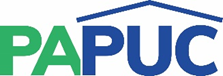 COMMONWEALTH OF PENNSYLVANIAPENNSYLVANIA PUBLIC UTILITY COMMISSIONOFFICE OF ADMINISTRATIVE LAW JUDGE400 NORTH STREET, HARRISBURG, PA 17120IN REPLY PLEASE REFER TO OUR FILE